Приложение 6.Рекламно-техническое описаниерезультата интеллектуальной деятельностиРезультат интеллектуальной деятельности в виде научно-методического произведения (учебника)  «Национальные экономики стран Востока », который разработан в рамках учебного плана факультета Международных экономических отношений на 2023-2027 учебные годы   для учебно-методического обеспечения учебной дисциплины «Национальные экономики зарубежных стран» учебного плана ООП «Экономика», профиль «Мировая экономика и международный бизнес (с частичной реализацией на английском языке)» Описание результата интеллектуальной деятельностиНациональные экономики стран Востока занимают важное место и характеризуются ростом значимости  в развитии мировой экономики. Учебник «Национальные экономики стран Востока» предназначен для изучения преподавателями, студентами и аспирантами. В соответствии со структурой учебника выделены страны Восточной Азии на примере Китая, Японии и Южной Кореи, страны Юго –Восточной Азии: Вьетнам, Малайзия, Сингапур, страны Южной Азии на примере Индии, страны Среднего Востока: Иран, Турция.  С точки зрения содержательной характеристики учебника следует  отметить системный подход к изложению  материала. Приведены данные о макроэкономическом состоянии национальных экономик, рассматриваются   исторические  аспекты  формирования и развития экономической политики, проведение реформ в разных сферах жизнедеятельности общества, выделены особенности социальной, научно-технологической и финансовой политики этих стран.  - степень готовности к изданию и применению: Учебник готов к изданию, использованию в образовательном процессе. - новизна учебника, отличие от аналогов. Учебник основан на комплексном и последовательном рассмотрении национальных экономик ряда наиболее значимых стран  Востока, особенностей их отраслевой  структуры, эволюции экономической, социальной, научно технологической и финансовой  политики и их  особенностей в современных условиях. Учебник имеет практическую значимость, поскольку наполнен важным содержательным материалом, который позволяет не только получить необходимую информацию, но и использовать приобретенные   знания в практической деятельности. В конце каждой главы сформулированы вопросы, которые ориентируют изучающих на дополнительно осмысление и использование полученных сведений и данных.  - область возможного использования. Учебник может быть использован в соответствии с потребностями лиц,  заинтересованных в изучении этой проблематики.   В перспективе материал также может служить основой для дальнейшей научно-методической и научной работы, расширяя сферы его применения.- сопутствующие полезные эффекты: влияние на социальную сферу, экологию, безопасность труда и др.Учебник предназначен для преподавателей, студентов и аспирантов,   широкого круга лиц, включая представителей бизнеса,  интересующихся странами  Востока.  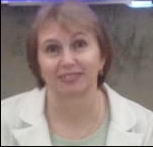 Стародубцева Елена Борисовна Должность: профессор Департамента мировой экономики и международного бизнесаУченая степень, ученое звание: доктор экономических наук, профессорАдрес: 109117, г. Москва, Волгоградский проспект дом 109, к. 5 кв 64Тел.+9161899470Эл. адрес: EBStarodubtseva@fa.ru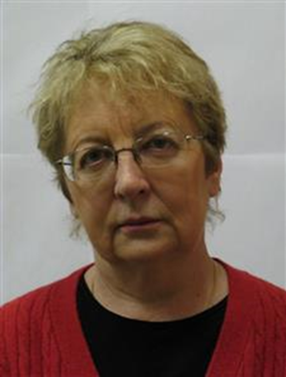 Миронова Валентина Николаевна Должность: доцент Департамента мировой экономики и международного бизнесаУченая степень, ученое звание: кандидат экономических наук, доцент Адрес: 119313 г. Москва, ул. Гарибальди 3, кв. 146        Тел. +79154043997Эл. адрес: v-mironova@yandex.ru  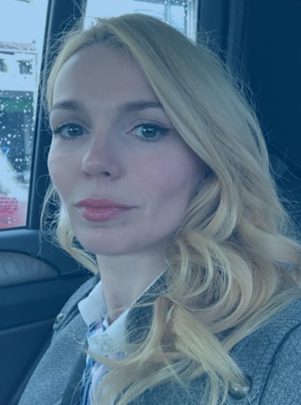 Гришкова Алла АндреевнаДолжность: руководитель Департамента мировой экономики и международного бизнесаУченая степень, ученое звание: кандидат экономических наук, доцент Адрес: 119034, г. Москва, Чистый переулок д. 6 стр. 2 кв. 13.Тел. +79032228333Эл. адрес: aagrishkova@fa.ru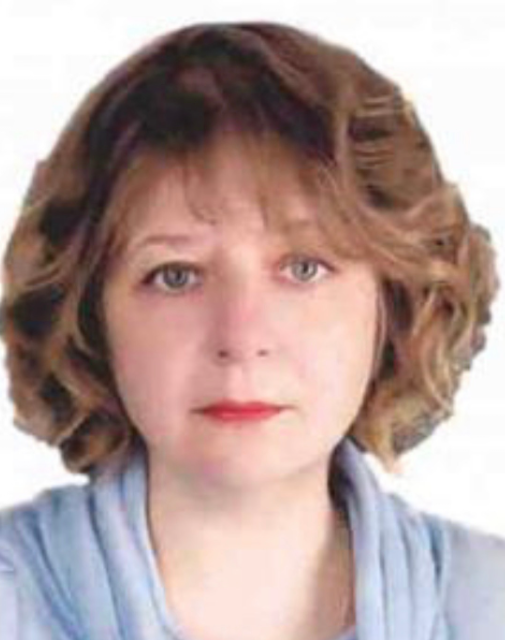 Чувахина Лариса ГермановнаДолжность: доцент Департамента мировой экономики и международного бизнесаУченая степень, ученое звание: доктор экономических наук, профессорАдрес:115088, Москва, ул. Симоновский вал, д.8, кв. 36Тел. +79031771531Эл. адрес: 	LGChuvahina@fa.ru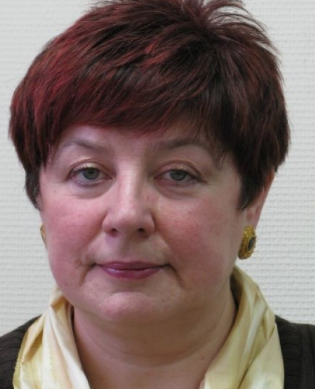 Медведева Марина БорисовнаДолжность: профессор Департамента мировых финансовУченая степень, ученое звание: кандидат экономических наук, доцентАдрес: 129343 Москва, проезд Нансена, д.5, кв.128Тел. +7985211702Эл. адрес: mbmedvedeva@fa.ru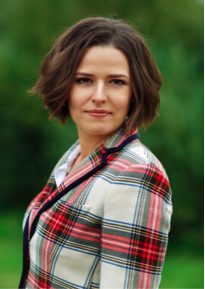 Оглоблина Елизавета ВалентиновнаДолжность: доцент Департамента мировой экономики и международного бизнесаУченая степень, ученое звание: кандидат экономических наук, доцентАдрес: 121609 Москва, Осенний бульвар, д. 3, кв. 195Тел.: +7 9032610788Эл. адрес: EOgloblina@fa.ru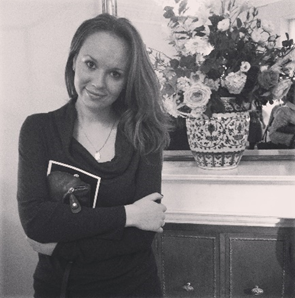 Середина Мария ИгоревнаДолжность: доцент Департамента мировой экономики и международного бизнесаУченая степень, ученое звание: кандидат социологических наук, доцентАдрес: 143005 Московская область, г. Одинцово, Вокзальная ул.39, кв.159.           Тел.: +7 9104537809Эл. адрес: MISeredina@fa.ru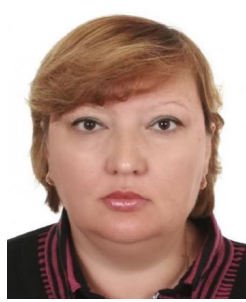 Прудникова Анна АнатольевнаДолжность: доцент Департамента мировой экономики и международного бизнесаУченая степень, ученое звание: кандидат экономических наук, доцентАдрес: 127549, Москва, ул. Пришвина 13, кв 233 Тел.: +7 9099161223Эл. адрес: aaprudnikova@fa.ru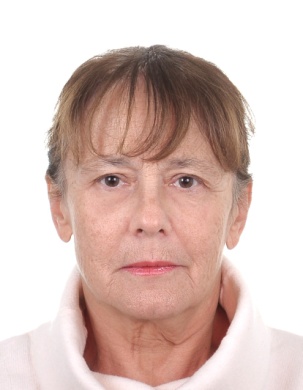 Сидоренко Татьяна ВикторовнаДолжность: доцент Департамента мировой экономики и международного бизнесаУченая степень, ученое звание: кандидат экономических наук, доцент				Адрес: 127015, г. Москва,          Бутырская ул., д. 4, кв.38	Тел.: +79067535977Эл. адрес: tsidoren@yandex.ru	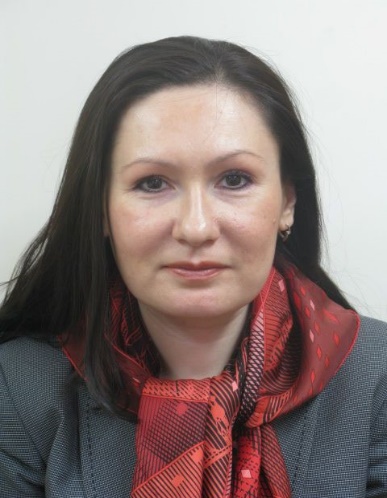 Цвирко Светлана ЭдуардовнаДолжность: доцент Департамента мировых финансовУченая степень, ученое звание: кандидат экономических наук, доцентАдрес: 127434, Москва, Красностуденческий проезд, д. 2, кв. 114  Тел.: +7 916 1689906Эл. адрес: s_ts@mail.ru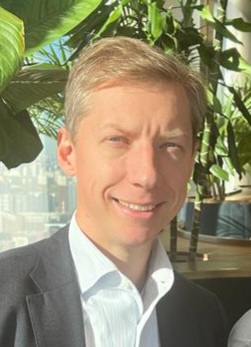 Рудаков Максим ИгоревичДолжность: доцент Департамента мировой экономики и международного бизнесаУченая степень, ученое звание: кандидат экономических наук, доцентАдрес: 109147 Москва, ул. Нижегородская, д.3, кв.104Тел.: +7 985 969 76 89Эл. адрес: MIrudakov@fa.ru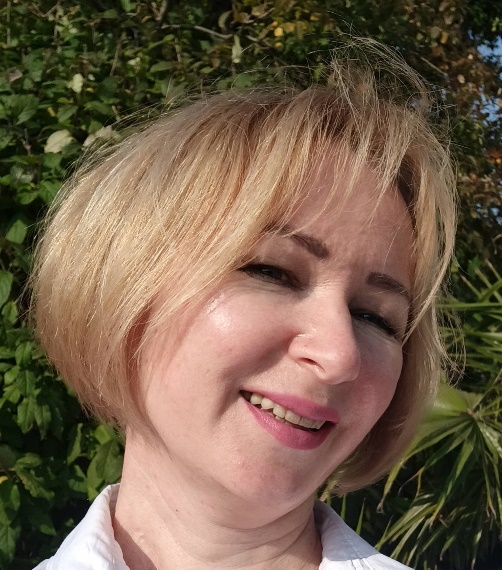 Глебова Анна ГеннадьевнаДолжность: профессор Департамента мировых финансовУченая степень, ученое звание: доктор экономических наук, доцентАдрес: 119192 Москва, ул. Мосфильмовская, д.74Тел. рабоч.  +7 (499)943 93 08Эл. адрес: AGGlebova@fa.ru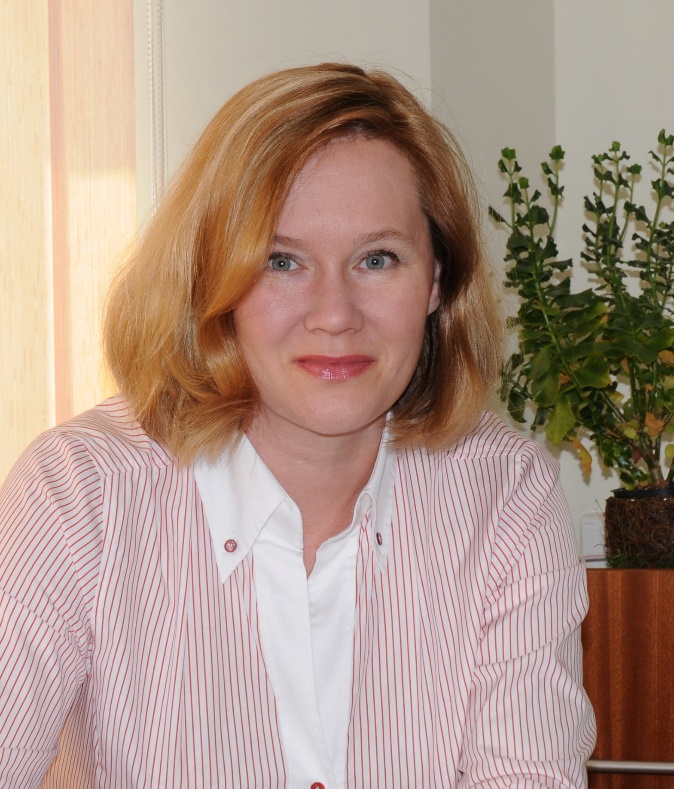 Ивановская Жанна ВладимировнаДолжность: доцент Департамента мировой экономики и международного бизнесаУченая степень, ученое звание: кандидат экономических наукАдрес: 129147, г. Москва, ул. Таганская 31/22 кв.394Тел. +79035737854Эл. адрес: ZVIvanovskaya@fa.ru